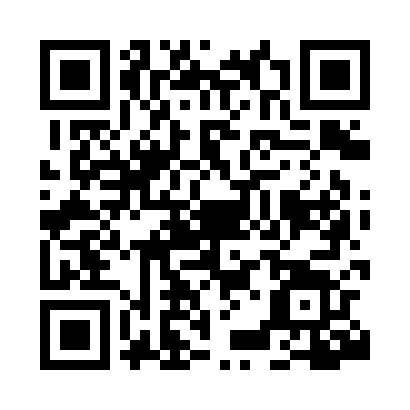 Prayer times for Huonville, AustraliaWed 1 May 2024 - Fri 31 May 2024High Latitude Method: NonePrayer Calculation Method: Muslim World LeagueAsar Calculation Method: ShafiPrayer times provided by https://www.salahtimes.comDateDayFajrSunriseDhuhrAsrMaghribIsha1Wed5:267:0312:092:515:156:462Thu5:277:0412:092:505:136:453Fri5:287:0512:092:495:126:434Sat5:297:0612:092:485:116:425Sun5:307:0712:092:475:106:416Mon5:317:0812:082:465:086:407Tue5:327:0912:082:455:076:398Wed5:337:1012:082:445:066:389Thu5:347:1112:082:435:056:3710Fri5:357:1212:082:425:046:3611Sat5:357:1312:082:415:036:3512Sun5:367:1512:082:405:016:3413Mon5:377:1612:082:395:006:3314Tue5:387:1712:082:384:596:3215Wed5:397:1812:082:384:586:3216Thu5:407:1912:082:374:576:3117Fri5:417:2012:082:364:566:3018Sat5:417:2112:082:354:556:2919Sun5:427:2212:082:344:556:2820Mon5:437:2312:082:344:546:2821Tue5:447:2412:082:334:536:2722Wed5:457:2512:092:324:526:2623Thu5:457:2612:092:324:516:2624Fri5:467:2712:092:314:516:2525Sat5:477:2712:092:314:506:2526Sun5:487:2812:092:304:496:2427Mon5:487:2912:092:304:496:2428Tue5:497:3012:092:294:486:2329Wed5:507:3112:092:294:476:2330Thu5:517:3212:092:284:476:2231Fri5:517:3312:102:284:466:22